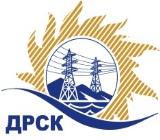 Акционерное Общество«Дальневосточная распределительная сетевая компания»УТВЕРЖДАЮПредседатель закупочной комиссии__________________ В.А.Юхимук11 ноября 2019 год № 54.2/УТПиР                                                                                              11 ноября 2019 г.   				                        Организатор: АО «Дальневосточная распределительная сетевая компания»Заказчик: АО «Дальневосточная распределительная сетевая компания»Способ и предмет закупки: Запрос предложений в электронной форме  Извещение опубликовано в Единой информационной системе в сфере закупок на сайте www.zakupki.gov.ru (далее — «ЕИС») от 10.10.2019 под № 31908385557Внесены следующие изменения в Документацию о закупке:Все остальные условия Извещения и Документации о закупке остаются без изменений.Коваленко О.В.(416-2) 397-242  Уведомление о внесении изменений в Документацию о запросе котировок в электронной форме для субъектов МСП на право заключения договора поставки «Разъединители 6-10 кВ и запчасти к ним» (Лот № 23601-РЕМ-РЕМ ПРОД-2020-ДРСК)№ п/пНаименование пунктаСодержание пункта Документации о закупке1.2.18Дата рассмотрения заявокДата окончания рассмотрения заявок:«20» ноября 2019 г.1.2.19Дата подведения итогов закупки Дата подведения итогов закупки:«22» ноября 2019 г.